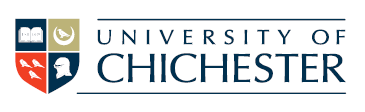 Section 1: Personal DetailsSection 2:  Personal StatementsPlease write 150 words on each of the questions overleaf.  Selection criteriaYour application will be considered on the basis of the following criteria:academic ability, enthusiasm for the exchangemotives for taking part in the exchange number of places available at your preferred host university/universities.Section 3: SignaturesStudent: Please sign the form and then ask your Exchange Tutor to sign it. Exchange Tutor: Please sign to indicate your approval of the student’s exchange application.Your application will not be considered unless all sections are completed and it is signed by your Exchange Tutor. Completed forms need to be sent to exchange@chi.ac.uk